Please return this form to bristolcarers@rethink.org protected with a password agreed with us, or phone us on 0117 9031803. See more here www.rethink.org/bristolcarers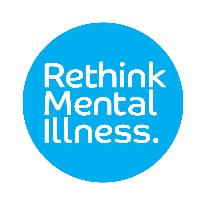 Bristol Carers Service Referral FormBristol Carers Service Referral Form1. Carer  details1. Carer  details1. Carer  details1. Carer  details1. Carer  detailsName and SurnameName and SurnameName and SurnameDate of birthDate of birthDate of birthEmail address: Email address: Email address: Contact phone number/s:Contact phone number/s:Contact phone number/s:Preferred method of contact:Preferred method of contact:Preferred method of contact: Text		 Phone		 Email	 Post Text		 Phone		 Email	 PostAddress & PostcodeAddress & PostcodeAddress & PostcodeName of GP surgery: Name of GP surgery: Name of GP surgery: Gender:	Gender:	Gender:	 Female 	 Male		 Non-Binary	Gender fluid                 Other         Prefer not to say Female 	 Male		 Non-Binary	Gender fluid                 Other         Prefer not to sayEthnicity:Ethnicity:Ethnicity:White: British	 Irish		 OtherWhite: British	 Irish		 OtherAsian/Asian British: Bangladesh	 Chinese     Indian        Pakistani	 Other	Asian/Asian British: Bangladesh	 Chinese     Indian        Pakistani	 Other	Black/Black British:  African	 Caribbean   OtherBlack/Black British:  African	 Caribbean   OtherMixed:   White Asian    White and Black African    White and Black Caribbean	 OtherMixed:   White Asian    White and Black African    White and Black Caribbean	 OtherAdditional: Arab	 Other Ethnic Group               Prefer not to say	Additional: Arab	 Other Ethnic Group               Prefer not to say	2. Cared for person’s details2. Cared for person’s details2. Cared for person’s details2. Cared for person’s details2. Cared for person’s detailsName and SurnameName and SurnameName and SurnameDate of birthDate of birthDate of birthAddress Address Address Care coordinator & Mental Health teamCare coordinator & Mental Health teamCare coordinator & Mental Health teamMH condition or diagnosisMH condition or diagnosisMH condition or diagnosisRelationship to carerRelationship to carerRelationship to carer3. Referrer’s  details 3. Referrer’s  details 3. Referrer’s  details 3. Referrer’s  details 3. Referrer’s  details Date of this referral: Date of this referral: Date of this referral: Name:Name:Name:Service/Team:Service/Team:Service/Team:Phone number:Phone number:Phone number:Email address:Email address:Email address:4. Reason for referral 4. Reason for referral 4. Reason for referral 4. Reason for referral 4. Reason for referral  5. Risks identified  (please complete at least one)  5. Risks identified  (please complete at least one)  Harm from others:  Harm to self:  Harm to others: No risks identified6. Additional Information 6. Additional Information  Language needs?  If an interpreter is required, please state language(s) and gender preference: male / female / either. Other needs/ disabilities Any children under 18?  (Please state age/s).